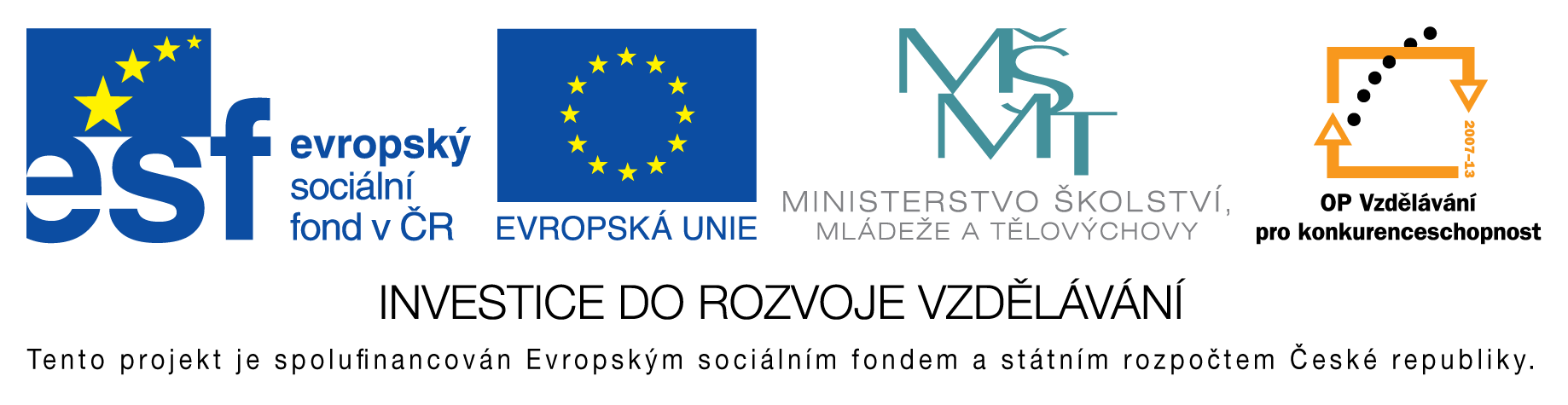 Téma:  GEOMETRICKÁ TĚLESA - OPAKOVÁNÍ Předmět: MATEMATIKARočník: 9Klíčová slova: krychle, kvádr, hranol, válecŠkola: ZŠ NákloAutor: Mgr. Barbora VolmanováDatum: 4/2012Anotace: Pracovní listy vytisknout každému studentovi. Úkoly plnit dle zadání.Použité zdroje:SMART™ Technologies ULCSmlouva o licenci koncového uživatele k softwaru pro učení ve skupinách SMART Notebook™ 10 a příbuznému softwaru SMART Poslední revize:  9. 5. 2011Napiš názvy těles: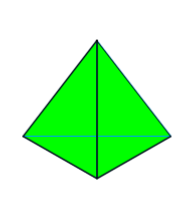 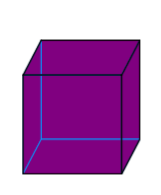 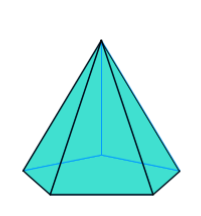 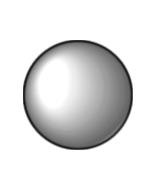 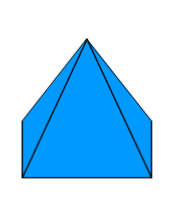 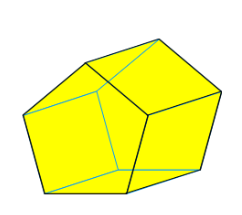 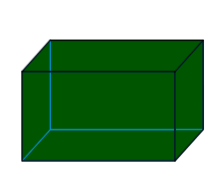 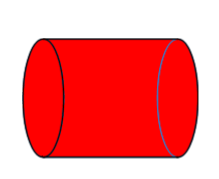 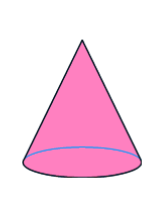 KRYCHLENačrtni krychli a její plášťZapiš vzorce pro výpočet obsahu a povrchu krychleVyřeš úlohy: Kolik krychlových krabiček s hranou 30 cm uložíte do krabice tvaru krychle s délkou hrany 2,1 m?Vypočítej povrch krychle, která je sestavena z 27 malých krychlí s délkou hran 2 cm.Součet délek hran krychle je 66 dm. Vypočítejte její povrch a objem.KVÁDRNačrtni kvádr a jeho plášťZapiš vzorce pro výpočet obsahu a povrchu kvádruVyřeš úlohy: Povrch kvádru je S = 376 cm². Pro jeho hrany platí a:b:c = 3:4:5. Vypočítejte délky hran.Plavecký bazén je dlouhý 33 m, široký12 m a hluboký 2 m. Kolik hektolitrů vody je v plném bazénu?Místnost je 39,5 m dlouhá, 19,2m široká a 5 m vysoká. Kolik osob nejvýše může být v této místnosti, počítá-li se na osobu alespoň 4m³ vzduchu?HRANOLNačrtni hranol a jeho plášťZapiš vzorce pro výpočet obsahu a povrchu hranoluVyřeš úlohy:Vypočítej povrch pláště trojbokého hranolu o výšce 7 dm. Hrany trojúhelníkové podstavy měří 45 cm, 5 dm a 550 mm.Vypočítej objem trojbokého hranolu, jehož podstava je pravoúhlý trojúhelník o rozměrech 5 cm, 12 cm, 13 cm. Výška hranolu je 0,5 m.Vypočítej objem pravidelného 4-bokého hranolu o výšce 80 cm a hraně podstavy 25 cm.VÁLECNačrtni válec a jeho plášťZapiš vzorce pro výpočet obsahu a povrchu válceVyřeš úlohy:Vypočítej průměr válce, jehož výška je v = 2 m a objem V = 1,57 m3.Vypočítej výšku válce, jehož poloměr je r = 25 cm a objem V = 100 dm3.Válec na válcování asfaltu má průměr 80 cm a výšku 1,2 m. Kolik čtverečních metrů cesty zválcuje, jestliže se otočí dvacetkrát?